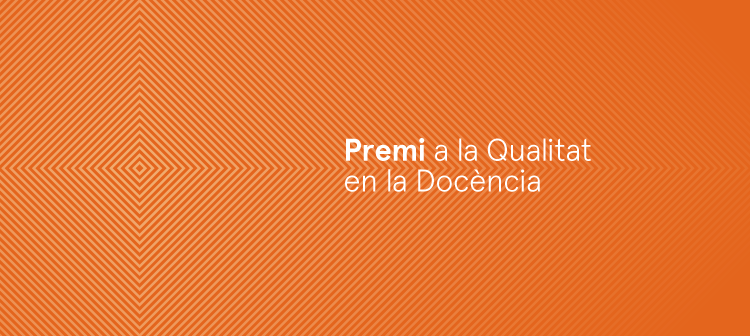 Convocatòria 2019MODALITAT 1: TRAJECTÒRIA DOCENTCANDIDATURANom del candidat: Cognoms del candidat: Adscripció (Centre/Departament/Institut):Nom i cognoms de qui presenta la candidatura (el candidat o una altra persona):Telèfon de contacte:			Correu electrònic:ASPECTES PRINCIPALS de la candidaturaAjust a l’objecte del premi i a la finalitat d’aquesta modalitat (màxim 1 pàgina)Activitat docent desenvolupada a la UPF (5 anys d’experiència mínima) (màxim 1/2 pàgina)Creació d’escola o de model docent, si escau (màxim 1/2 pàgina)Experiències d’innovació docent de qualitat (màxim 1/2 pàgina)Activitat i experiència docent a altres institucions universitàries (màxim 1/2 pàgina)Altres ASPECTES O mèrits que es vulguin fer constar (opcional) (màxim 1 pàgina)Breu currículum del/la candidat/a, destacant l’activitat docent (màxim 1 pàgina)